проект  	      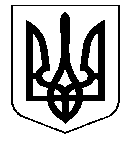 УКРАЇНАНОСІВСЬКА  МІСЬКА  РАДАНОСІВСЬКОГО  РАЙОНУ ЧЕРНІГІВСЬКОЇ  ОБЛАСТІВИКОНАВЧИЙ  КОМІТЕТР І Ш Е Н Н Я28 березня 2019 року	м. Носівка                                     № _____ Про впорядкування адресних реквізитів 	Відповідно до статті 30 Закону України «Про місцеве самоврядування в Україні»,   «Положення про порядок присвоєння та зміни поштових адрес об’єктам нерухомого майна на території Носівської міської ради», затвердженого рішенням виконкому міської ради від 25.10.2018 р. №321, розглянувши подані заяви та додані до них документи, виконавчий комітет міської ради  в и р і ш и в:Земельній ділянці площею 0,0462, кадастровий ХХХХ, яка належить Самойлу Володимиру Олександровичу (Витяг від ХХХ, № ХХХ), присвоїти фактичні адресні реквізити: вул. Центральна, 11-В, м. Носівка. Контроль за виконанням рішення покласти на заступника міського голови з питань житлово – комунального господарства О. Сичова.Міський голова                                                                            В. ІГНАТЧЕНКО